SyllabusPSY 400 - Advance Research in Psychology, Winter, 2023Instructor InformationName:		Mario Fifić, Ph.D., Associate ProfessorOffice hours: 	By appointment via Blackboard Collaborate Ultra (an online meeting platform)Email: 		fificm@gvsu.edu. Reaching me by email is generally much easier than reaching me by phone. Phone:		(616) 331-5061Office Hours: T/TR 3:00pm-4:00pm. Schedule by email. We could meet in my office Room 2217 at Psychology Dept, Au Sable, or in a virtual office over the Zoom application. Class Time and PlaceTuesday			6:00pm 	8:50 pm		sect 06			Mackinac Hall A2165Thursday		6:00pm 	8:50 pm		sect 04			Mackinac Hall A2165PrerequisitesPSY 101, STA 215, and PSY 300. A good understanding of basic statistics is a must as the application of correlation and ANOVAs will be requested during the course.Why Should You Take This Course?Making valid inferences is very important in a modern society, from a professional point of view and also from a consumer point of view. For example, we may be interested to learn what are the best teaching methods to improve learning in elementary schools, what is the best approach to treat some illness, which produce is the most bang for your buck, and the list goes on… Almost any inference comes from the evaluation of evidence collected by using some appropriate method. The research methods class, provides the critical insight to understanding how the process of inference validation is conducted, and which methods and procedures are the essential part of that process. In this class you should learn how to make stronger and more valid inferences, and also how to recognize the inference level from the knowledge sharing systems (media, research databases). In the advance research method class (PSY400), you will be able to learn the following: 1.	Learn how to choose an appropriate statistical analysis for your research2.	Learn the advanced statistical hypothesis testing3.	Work on modelling of complex relationship between variables4.	Learn to use high-level factorial and multiple regression statistical analyses5.	Learn about the principle of converging validity in research6.	Work on the analysis of simulated data systems 7.	Engage in a group work8.	Run an empirical study, collect data, conduct analysis and create a report9.	Create reports (poster and paper)Course GoalsThe aim of this course is to apply knowledge about research methods in psychology by designing an empirical study, collecting data, and writing a paper. Theoretical and ethical issues, measurement, reliability and validity of methods, descriptive, correlational and experimental research designs, biases in experimentation, and univariate and multivariate data analysis will be discussed in class. The course is designed to accomplish three main objectives: (1) Students will demonstrate the ability to design and develop an empirical study in psychology and to write an APA style research paper, (2) Students will learn to discuss the own study in critical ways by recognizing limits and problems, (3) Students will increase their overall knowledge about research in psychology.Required TextTextbook: Stangor, C. (2015, 5th ed. or earlier edition). Research methods for the behavioral sciences. New York: Houghton Mifflin Company. ISBN: 9781285077024. Previous editions (4th ed.) can be used for this class. Additional ReadingsAt various times during the semester, additional readings will be assigned. These readings will be required, and will supplement the text and lecture. The instructor will announce and make the readings available on Blackboard, i.e., students will not be required to purchase them. Writing Center and Library Knowledge MarketThe Fred Meijer Center for Writing provides writing assistance to all GVSU students, on any type of project and at any stage of the process. The Writing Center employs both undergraduate and graduate writing consultants from across majors and disciplines. Consultants are trained to help writers brainstorm, organize, or develop their ideas; and they can help writers edit their own work and document sources correctly. The Center's services are free and students can work with an idea, assignment prompt, or draft of their paper. Students can virtually drop in or schedule an appointment; both appointments and drop-ins are available during all service hours: (Mon-Thurs 9am-11pm, Friday 9am-3pm, Sunday 2pm-11pm). Due to COVID-19, all writing center services are available online. Limited in-person consulting may be available; please check the Writing Center’s website for up-to-date information. All service options (drop-ins, appointments, email support) can be accessed via the Writing Center’s online scheduling system - Book It. We look forward to working with you!Required software (available for free): SPSS: SPSS (newest version) Statistics is a software package used for statistical analysis Instructions for Downloading: https://www.gvsu.edu/it/how-to-download-and-install-spss-224.htm2.    Alternatively, (or in addition) you could use the Virtual Lab, GVSU web service to access to SPSS: [Link is here: https://winlab.gvsu.edu/]. You will be prompted to logon to the virtual computer (PC or Mac) with your GVSU account. You should log in using the same password that you use for Banner. Then, a remote desktop will be opened for you (as if you were using some of the GVSU lab computers). You will be able to open SPSS by going to “lab applications” on the desktop, then to “STATISTICS” and then I can choose either “IBM SPSS STATISTICS 22” or “24”. “Microsoft Word” (find the installation link through GVSU IT)Course Webpage The instructor will administer all elements of the course using GVSU’s Blackboard system. The webpage will contain pertinent course information, grades, lecture materials, announcements, readings, assignments, and exams.  Students are responsible for all information provided via Blackboard. The full, detailed description of all assignments, exams, and due dates will be found in Blackboard.To access Blackboard, go to https://mybb.gvsu.edu/ and enter your log in and password.Take a look at the GVSU Online Learning pages to find numerous materials about using Blackboard and online learning http://www.gvsu.edu/online/.Use of Blackboard is integral to this course and students must log on a few times each week in order to complete course requirements, receive important announcements and updates, and communicate with instructors and other students about course content.Check the current technical requirements to use Blackboard and preferred browser information.Technical difficulties with BlackboardIf you experience technical problems with Blackboard, contact the help desk by email or phone - helpdesk@gvsu.edu or 616-331-3513.  The help website is http://www.gvsu.edu/it/learn/ Course Organization and your participation Class participation is mandatory. If you are not able to participate in the class you should let me know.Wearing a mask policy: during in person class wearing a correctly position mask is optional. 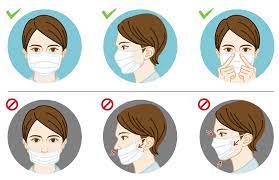 For more details about Covid-19 regulations at GVSU: https://www.gvsu.edu/provost/covid-19-resources-266.htmHome preparation: Before each week you will be asked to prepare a dedicated chapter posted in a learning module by watching a prerecorded lecture (if available). Class activities: We will briefly go over the important information in each class chapter. You are encouraged to participate in a class discussion, and ask questions. In the second part of the class we will complete your assignment for that week by participating in discussion, group research work or writing.  Plagiarism“Any ideas or material taken from another source for either written or oral presentation must be fully acknowledged. Offering the work of someone else as one’s own is plagiarism. The language or ideas taken from another may range from isolated formulas, sentences, or paragraphs to entire articles copied from books, periodical, speeches, or the writing of other students. The offering of materials assembled or collected by others in form of projects or collections without acknowledgement also is considered plagiarism. Any student who fails to give credit in written or oral work for the ideas or materials that have been taken from another is guilty of plagiarism.” (GVSU, Undergraduate & Graduate Catalog 2004-2005, p. 91). Plagiarism or cheating will result in an F for the course.Course RequirementsYour class grade will be determined based on your achievement on (1) Assignments, (2) Quizzes, (4) Exams and (3) Discussion forum participation.We will be using the “flipped classroom” model [around 33% of grade points]Each chapter will be covered by video material posted in the learning module. Your task is to, PRIOR the class, to read the chapter from the book, go over the videos and to complete the related quiz problems.  Each quiz is comprised of multiple-choice/or open-ended questions. Access to quizzes will be through BB.Exams [around 33% of grade points]The exams will be split into three projects each of which will result in a research paper. These projects will be either individual of group projects. To get a passing grade in this course a student must submit and pass each of the three exams, (b) Get more than 59% (F grade) on it. If one of the conditions was not met a student will not be able to get a passing grade regardless of the total number of points on other assignments and tests. Class discussion participation and the class assignments [around 33% of grade points]During the class time, you will be asked to engage in some learning activity related to the topic. The goals of these activities are to gain deeper understanding of important concepts and to consider how that knowledge could be applied to solving real life problems. There are different forms of these activities: you may be act individually but you may also be part of a group. These activities occupy most of the class time and could require a personal computer. Participation in the in-class activities cannot be completed outside of the class time.Being exam excused or making late assignment submissionLate submissions of assignments and exams will result in losing 10% of the points daily. (Note: being late is operationally defined as submitting work 1 second or longer after the deadline).You have an option to miss one in-class activity (for one week) and will not be required to offer an excuse. You will be offered an alternative assignment, which is to write a chapter’s summary in no less than (your) 1200 words. In cases that you plan to miss class activities for the second time, or due to important issues in your life, you will be offered an alternative assignment ONLY after providing some written excuse, that could be written confirmation by the head of the department or by a physician.Weekly deadlineThere will be two important deadlines within a week. The first deadline is on Monday 11:59pm each week. To meet this deadline a student has to watch the video lecture posted in that week’s learning module, and to prepare for class. The second deadline is on Friday 11:59pm each week. To meet this deadline a student has to complete and submit all work required for that week (assignments and discussions).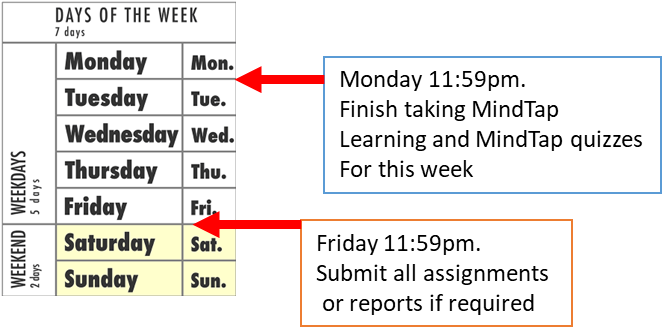 GradingThe assignments, quizzes, forum discussion and exams will collectively be worth approximately 436 points. Based on your cumulative point score the following grades will be assigned:Grade DistributionA	94 - 100% A-	90 - 93%	 B+	88 - 89%	 B	84 - 87%	 B-	80 - 83%	 C+	78 - 79%	 C	74 - 77%	 C-	70 - 73%	 D+	67 – 69%	 D	60 - 66%	 F	59% and lowerTHE GRADING SCALE AS PRINTED ABOVE IS FINAL! Any changes in grading policy will be announced on the course website.Using LockDown Browser and a Webcam for Online Exams [if necessary]The purpose of exams is to gauge whether students have successfully learned course content and skills. To support that success, exams must be administered fairly. I find that students want exactly that—they want to know that when they have studied hard for an exam, they are being fairly recognized for that work and knowledge. The suspicion that others might be “gaming the system” can be dispiriting. This is especially relevant for online courses, where there is no in-class proctor or instructor present to ensure fair testing circumstances for all concerned. To help alleviate these problems, this course requires the use of LockDown Browser and a webcam for online exams. The software simulates conditions of taking an in-person exam—it prevents students from looking at notes and course materials, and from communicating questions and answers with each other. Although further information about this software will be provided after the course has begun, it is important to be aware up front that this is how exams will be administered, and that there are certain hardware requirements to take exams this way. The required webcam can be built into your computer or can be the type that plugs in with a USB cable. Watch this short video to get a basic understanding of LockDown Browser and the webcam feature. A student Quick Start Guide  is also available.When taking an online exam that requires LockDown Browser and a webcam, remember the following guidelines:Ensure you're in a location where you won't be interruptedTurn off all other devices (e.g. tablets, phones, second computers) and place them outside of your reachClear your desk of all external materials not permitted — books, papers, other devicesBefore starting the text, know how much time is available for it, and that you’ve allotted sufficient time to complete itRemain at your computer for the duration of the testIf the computer or networking environment is different than what was used previously with the Webcam Check and System & Network Check in LockDown Browser, run the checks again prior to starting the test To produce a good webcam video, do the following:Avoid wearing baseball caps or hats with brimsEnsure your computer or tablet is on a firm surface (a desk or table). Do NOT have the computer on your lap, a bed or other surface where the device (or you) are likely to moveIf using a built-in webcam, avoid tilting the screen after the webcam setup is completeTake the exam in a well-lit room and avoid backlighting, such as sitting with your back to a window Remember that LockDown Browser will prevent you from accessing other websites or applications; you will be unable to exit the test until all questions are completed and submittedNetiquetteThis course will involve frequent opportunities to interact with your peers via the Blackboard Discussion Board. Although many of us have experience with e-mail, online discussion is different because we’re communicating “one to many” rather than “one to one.” Therefore, it’s important that we maintain a sense of freedom to express our thoughts while at the same time providing a safe atmosphere for that expression. Please keep this mind as you are communicating with others. All participants should maintain a professional attitude and manner of discussion. While spirited debate is encouraged, unprofessional behavior is not tolerated. Words often come across “more directly and harshly” in this written form of communication, since there are no facial gestures, expression or tone of voice to help convey your message fully. Your contributions should not be overly negative or personal in nature.Emergencies and Schedule Conflicts Exams will be administered online during limited time windows on specific days throughout the semester (see tentative schedule below). Absences from these exams related to participation in a university-sanctioned event, a personal illness, a family emergency, or a major religious holiday will be excused provided that you a) give the instructor at least one week advance notice (when the conflict is foreseeable) or a timely explanation upon your return (when the conflict is unforeseeable) and b) give the instructor written documentation from an appropriate faculty member, university administrator, physician, or clergy member. Make-up exams will be administered only if an absence from the exam is excused for one of the above reasons. Note that vacation is not considered a valid excuse. You may take a make-up exam either at another time on the normal exam day, or on the soonest possible date thereafter. An unexcused absence from an exam will constitute a score of 0.Accommodations for Students with DisabilitiesIf there is any student in this class who has special needs because of learning, physical or other disability, please contact Disability Support Resources (DSR) at (616) 331-2490 to develop a plan of assistance that you can provide to me.Tentative Course ScheduleLearning Modules: The learning modules in Blackboard will be a foundational part of the course. Modules are where you will find instructions for each one-week segment of the course including reading assignments, video lectures, practice activities, and assignments. Modules will open up one week at a time and various assignments will be due during those windows. All previous modules will be open throughout the course.Disclaimer:All of the information included in this syllabus, including the course schedule, assignments, and grading procedure, is subject to change. Any consequential changes to this syllabus will be announced on Blackboard.HOW MUCH TIME DO I NEED TO SPEND ON THIS COURSE?Because PSY400 is a 3-credit course, you’re expected to spend a total of 108 hours on the course (3 course credits x 36 work hours per credit = 108 total work hours for the entire course, excluding attending the video lectures).If you are taking this course during the SPRING term: You are expected to work on this course 3 HOURS per DAY, six days a week. Tips for a Successful Learning Experience*Although these might seem obvious and simple, they will make a differenceRead the syllabus and view all preparatory information on BlackboardStay organized and track due datesPlan weekly study timesKEEP UP ON THE READING AND LECTURESTake your own notes on each lecture video, or write your own notes into the provided slidesLog onto Blackboard at least 3 times per week to check announcements, discussion board, and interact with course material. Online courses require perseverance, self-discipline, self- motivation, and the ability to work independently – more so than face-to-face on-campus classes.Post questions, comments, and ideas on discussion boardAsk questions of the instructor. Not just clarification questions about logistics, but content questions. Academic IntegrityThis course is subject to GVSU's general requirements for courses.  A full list with pointers to resources may be found at www.gvsu.edu/coursepolicies.Section STU 4.0 of GVSU’s Student Code contains very specific information about maintaining academic integrity. It states: “The principles of academic honesty and integrity are fundamental to a community of scholars. The University expects that students will not engage in acts of academic dishonesty in curricular and non-curricular academic activities. Engaging in academic dishonesty compromises the integrity of university grades, and scholarship and research.Academic dishonesty is defined as actions or behaviors that misrepresent one’s contributions to or the results of any scholarly product submitted for credit, evaluation, or dissemination.  This definition includes, but is not limited to, fabrication, falsification, cheating, and plagiarism.  Terms are defined as the following:Cheating is defined as attempting to use materials, information, or study aids in any academic exercise that have not been allowed by the instructor.Plagiarism is defined as offering the work of someone else as one’s own. The language or ideas taken from another may range from isolated formulas, sentences, or paragraphs to entire articles copied from books, periodicals, speeches or the writings of other students. Academic dishonesty compromises the integrity of grades, meaning that all academic work should be done by the student to whom it is assigned without unauthorized aid.PROCEDURESWhen the instructor feels that action beyond a failing course grade is warranted, the instructor will report the incident at www.gvsu.edu/conduct and request additional action via the University Conduct Process. When the alleged violation is related to the Academic Honesty - Integrity of Scholarships and Grades, the Hearing Body shall be composed of faculty members.It is the instructor’s responsibility to establish a classroom atmosphere that fosters academic honesty on the part of the students. If any instance of academic dishonesty is discovered by an instructor, they will notify the student and discuss the incident. After discussing the instance with the student, the instructor will make a decision. Depending on the instructor’s judgment of the particular case, they may do nothing, impose additional course requirements, ask the student to repeat the work in question, or give a failing grade for the assignment, examination or the entire course. Any time an instructor addresses a violation of Academic Honesty with a failing grade on an assignment or in a course, they must report the incident at www.gvsu.edu/conduct. Other incidents may be reported for tracking purposes. Reporting the incident will notify the Department Chair, the Dean of Students, and the Dean(s) of the Instructional Colleges. Reporting the incident does not automatically initiate additional action, but keeps record of the incident. Students may utilize the Academic Grievance Process to appeal a faculty initiated decision.”Students will comply with the following rules, when engaging in coursework:No student shall knowingly, without authorization, procure, provide or accept any materials which contain questions or answers to any examination or assignment. No student shall, without authorization, complete, in part or in total, any examination or assignment for another person. No student shall, without authorization, allow any examination or assignment to be completed, in part or in total, by another person. No student shall knowingly plagiarize or copy the work of another person and submit it as his/her own. No student shall submit work that has been previously graded, or is being submitted concurrently to more than one course, without authorization from the instructor(s) of the class(es) to which the student wishes to submit it.The course materials are intended for curriculum and course-related purposes and are copyrighted by the University. Appropriate access to this content is given for personal academic study and review purposes only. Unless otherwise stated in writing, this content may not be shared, distributed, modified, transmitted, reused, sold, or otherwise disseminated. These materials may also be protected by additional copyright; any further use of this material may be in violation of federal copyright law. Violators of this policy will be referred to the Committee on Professionalism, Performance, and Promotion for disciplinary purposes. The student signed below understands and accepts all the terms of the above syllabus.  If you agree with 1-7 please post the signed document on BBStudent’s full name printed and signed ___________________________________________________ G#__________________________________________MODULEDATETOPIC(S)READING1&2Jan 9Recap: basic research tools and concepts1&2Jan 9Variables, Research DesignsConstruct Validity, Measures – Converging validity principleCh. 1Ch. 21&2Jan 16Operational definition/ Scales and measures/How to choose statistical analysis/ External Validity/Research Topics & APA format for publication/ Ch. 4Appendix ACh. 5Ch. 131&2Jan 163&4Jan 23Guidelines for ethical issues, Relationship between variablesCh. 8 3&4Jan 23STEP 1: Descriptive/naturalistic observation3&4Jan 30Statistical Inference,Frequentist vs. Bayesian Hypothesis testing,Writing STEP 1 APA Reports3&4Jan 30EXAM I: Essay 15&6Feb 6STEP 2: Correlational studySTEP2: Specifying your correlational research design Correlational Designs: Regression, Multiple regressionCh. 9 5&6Feb 65&6Feb 13STEP2: Specifying your Multiple regression research design 5&6Feb 13STEP 2: Informal presentations about your research project ideas, Complex Relationship between variables: Interactions7&8Feb 20STEP2: How to make a poster presentationWriting STEP 2 APA Reports7&8Feb 20Factorial Designs: 2-Way ANOVA7&8Feb 27STEP3: ANOVA research design,STEP3: Specifying your experimental (ANOVA) research design Ch. 10Ch. 117&8Feb 27Poster presentation9&10Mar 6Spring break March 6-139&10Mar 69&10Mar 13Complex Relationship between variables: ANOVA Interactions9&10Mar 13EXAM II: Essay 211&12Mar 20Writing STEP 3 APA: Final paper and Converging Validity 11&12Mar 20STEP 3: Informal presentations about your research project ideas11&12Mar 27Research paper/APA11&12Mar 27LAB bring your data13&14Apr 3Data Analysis 13&14Apr 3How to make an oral presentation13&14Apr 10Oral presentation13&14Apr 1015Apr 17Oral Presentation15Apr 17Apr 23 -Classes End1515Apr 24-29EXAM II: Essay 3